BOOKING GUIDELINES1.	Pencil bookings can be made by phone.  Bookings will be confirmed once the booking form and 	payment has been received by the Booking Officer. You can either email or post your booking forms. 2.	For information or to make a booking, phone or text JOANNE LEGGETT at home on 06 3825567, or 027 3805094 or e-mail joanne.p.leggett@gmail.com In season phone 06 8258118. 3.	Cancellations can be made by phoning, texting or emailing Joanne no later than 9pm, four working days prior to any accommodation booking date. Requests for refund of lodge fees cancelled within the four days must be made in writing to the committee. 4.	Ski Squad accommodation must be booked and paid for prior to each squad weekend. 5.	People taking their vehicles up the mountain road are advised that only four-wheel-drive vehicles that 	have chains fitted, and a front towing eye or hook, will be offered assistance beyond the base camp car 	park.  Everybody must ring the lodge at Tukino (06 387 6294) from Turangi or Waiouru so the lodge 	officer is aware you are on your way (please ask to speak to the lodge officer at Desert Alpine).   Cell 	phone reception is very limited on the road to the lodge.  Should any other drivers attempt to reach 	Tukino, they do so at their own risk.	REMEMBER: For your own safety and health getting to Tukino, dress warmly for the trip (ski 	clothing, boots, gloves and hat recommended) before you commence up the mountain road.  You and 	your passengers can get very cold on the journey to the lodge especially if you have any problems.  In 	case you need assistance, please pack all essential items into one pack, taking only what you can 	carry.  All other goodies can be collected when the sun is up and the weather improves.5.	Please take a pillow slip (pillows & blankets are provided), sleeping bag and torch.  7.	Dinner is not included in the first night of your stay. 8.	Please make sure that all your ski equipment is clearly marked for you to identify your gear.  All hire 	equipment looks the same so you must have some means of identifying what is yours.  Skis, boots 	and poles are left in the wet entry or drying room and on a busy day there can be some huge mix-ups.  9.	Check out time is 3pm on your day of departure.  Please remove all of your gear from the bunk rooms 	before this time.  You are welcome to use the lodge facilities after 3pm but remember other people 	will be moving in.  The lodge is to be clean and tidy before the changeover.  The lodge officer will 	inform you of the duties to be carried out before leaving.10.	Please take home with you any empty cans and bottles that you take to the lodge.11.		Plain food is supplied for all meals.  Please bring anything extra you may require i.e. fruit juice, 	muesli bars, drinking snacks, chips and dip, etc.12.       If the Lodge is left dirty or damage has been sustained, there may be a surcharge to cover expenses.ACCOMMODATIONBOOKING FORM(Please read the booking guidelines below prior to completing this form)ACCOMMODATIONBOOKING FORM(Please read the booking guidelines below prior to completing this form)Desert Alpine Club Inc.C/o: Joanne LeggettP.O.Box 60, Mangaweka, 4746Name(s): (Please name everyone in your party)Address:Town/City:Contact :Mobile: Mobile: Email Email Date In:Total Bunks/Nights: (NB: Bunks can comfortably fit two)Date Out:Estimated Time of Arrival:Do you have 4WD vehicle?Rate/NightNumberNo of NightsSubTotalMembersSenior $32.00Intermediate	(12-17 incl)$27.00Junior	(5-11 incl)$17.00Under 5’sFreeNon-Members Senior Non-Member$57.00Int Non-Member	(12-17 incl)$47.00Junior Non-Member	(5-11 incl)$37.00Under 5’sFreeTOTALPAYMENT METHODS:1.	Direct Credit - 020192 0018386 00.  If using this method, please include your family name in the reference field.  Email this form to joanne.p.leggett@gmail.com2.	Cheque -  Attach your cheque to this form and send to The Booking Officer.Desert Alpine Club Inc.C/o: Joanne LeggettP.O.Box 60,Mangaweka, 47463.	All accomodation must be paid for prior to your stay, otherwise your booking will not be confirmed.4.	Booking confirmation will be emailed once this form and payment has been received by the Booking Officer.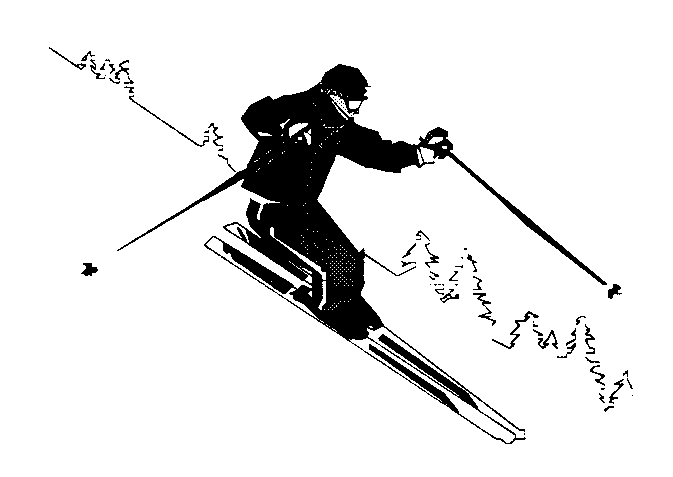 